Приложение 1.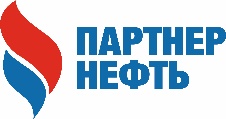 АНКЕТА СТУДЕНТА - ПРАКТИКАНТАвыслать на hr@partner-neft.kg2. Образование3. Достижения	4. Какими иностранными языками владеете; степень владения5. Опыт работы, в том числе  практика6. Отношение к воинской обязанности (воинское звание)    7. Семейное положение8. Контактные телефоны/ e-mail (обязательно!)9. Обученность по рабочим специальностям10. Готовность к переездуФамилия Имя Отчество1. Дата и место рождения  1. Дата и место рождения  Наименование учебных заведений, форма обученияМесяц и год поступления и окончанияФакультет, Специальность (Направление, профиль)(без сокращений)Средний балл по зачетной книжке (обязательно)Уровень, получаемого высшего образования (бакалавр, специалитет, магитратура), Форма обучения (очная, заочная)Уровень, получаемого высшего образования (бакалавр, специалитет, магитратура), Форма обучения (очная, заочная)Сроки прохождения практики (предстоящей)Сроки прохождения практики (предстоящей)Наименование (конкурс, конференция, олимпиада и проч.)Период Месяц и годМесяц и годОрганизация, должностьПриемУвольнениеОрганизация, должность